Memorandum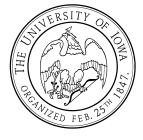 Iowa Law ReviewThe University of Iowa College of Lawto: 		iowa law review alumni, Authors, and GuestsFROM: 	NIck Johnston, administrative editorDate: 	September 9, 2022RE: 		Volume 108 Bound VolumesThe Iowa Law Review would like to offer all alumni, authors, and guests the opportunity to order a hard-bound copy of Volume 108. If you would like to order a bound volume, please fill out and mail this form to:Nick JohnstonIowa Law Review190 Boyd Law BuildingIowa City, Iowa 52242-1113Please also submit a check for $120, made payable to the Iowa Law Review. In order to conserve resources and ensure that an appropriate amount of copies are purchased for each issue, please place all orders as soon as possible. Due to the timing of our publication schedule, you will receive your Volume during the Fall 2023 semester from the Volume 109 Administrative Editor. We thank you in advance for your patience. As a final consideration, should your bound volume reflect any inconsistencies regarding your requested typography or arrive in a condition that is otherwise unsatisfactory, please hold onto the volume. Our contracted printer has requested we return the product in the past.Please do not hesitate to contact Nick Johnston with any questions at nick-johnston@uiowa.edu.NAME:		____________________________________________ADDRESS (must be valid in Fall 2023):		____________________________________________		____________________________________________		____________________________________________EMAIL (must be valid in Fall 2023):		____________________________________________PHONE:	____________________________________________